STAFF REPORT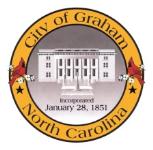 Prepared by Nathan Page, City PlannerRogers/Windsor (RZ1504)Type of Request: RezoningMeeting DatesPlanning Board on December 15, 2015City Council on January 5, 2016Contact InformationThomas Hall, Windsor Investments, LLC
5603 New Garden Village DrGreensboro NC 27410
336-282-3535; thall@windsorhomes.usSummaryThis is a request to rezone the subject property from R-18 to 
R-9. The property is currently vacant, wooded, and under cultivation. 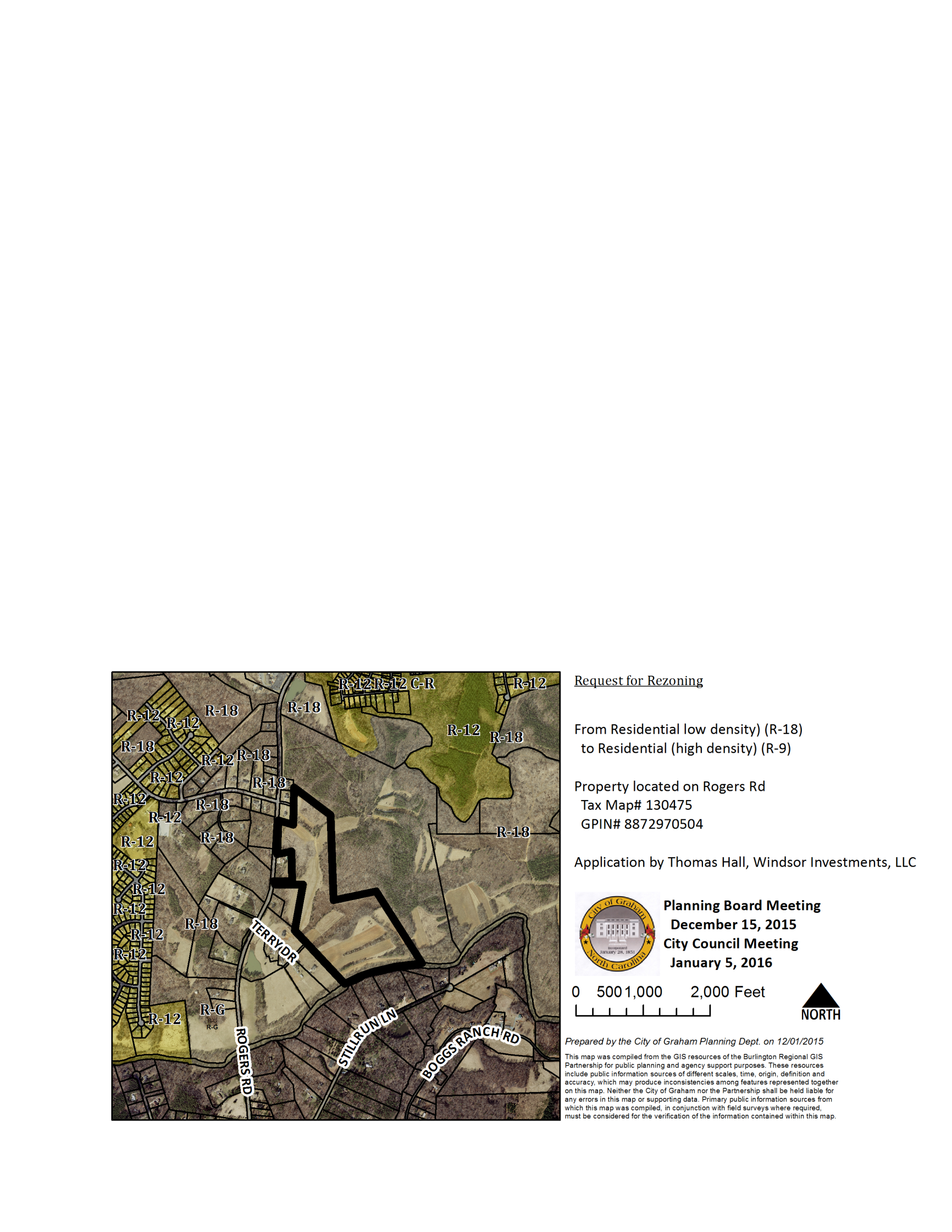 Conformity to the Graham 2035 Comprehensive Plan (GCP) and Other Adopted PlansApplicable Policies;3.3.2 Focused Development. In order to maintain Graham’s affordability and promote growth, the city will facilitate smart growth development by promoting infill development and focused, walkable, and mixed use built environments. This development utilizes the land which is served by city water and sewer more efficiently than maintaining the existing R-18 zoning. Additionally, the Suburban Residential neighborhood type density recommendations are greater than that which is permitted by R-18 zoning.Applicable Strategies;4.3.1 Land Use Patterns. Promote development of efficient land use patterns to allow continued quality and efficiency of water systems. Discourage the extension of water service into areas that are not most suitable for development.  The site would use existing city infrastructure, and would facilitate later development of existing adjacent property.Staff RecommendationBased on the Graham 2035 Comprehensive Plan and the City of Graham Development Ordinance, staff recommends approval of the rezoning. The following supports this recommendation:Rezoning the property would be in consistence with the Suburban Residential type and furthers the policies and strategies put forth by the Graham 2035 Comprehensive Plan, such as connected, efficient development. 